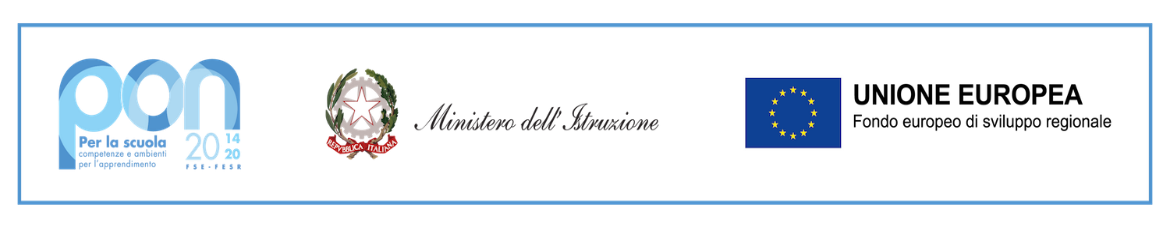 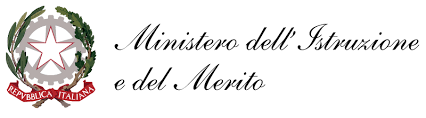 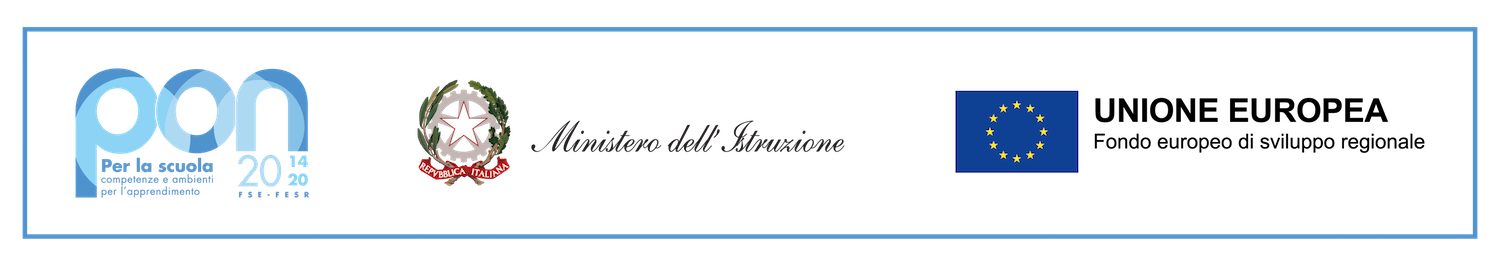 ISTITUTO COMPRENSIVO CREMA UNOVia Borgo S. Pietro 8 -26013 Crema (CR) - Tel. 0373-256238 Fax 0373-250556E-mail ufficio: cric82700p@istruzione.it - P.E.C.: cric82700p@pec.istruzione.itcodice fiscale 91037290193REGISTRO PROGETTO _________________________________________________	SCUOLA _____________________________________________DOCENTE RESPONSABILE _______________________________________________________________FIRMA        Allegato n. 1 Rendicontazione attività di progetto: ore svolte        Allegato n. 2 Relazione finaleISTITUTO COMPRENSIVO CREMA UNOVia Borgo S. Pietro 8 -26013 Crema (CR) - Tel. 0373-256238 Fax 0373-250556E-mail ufficio: cric82700p@istruzione.it - P.E.C.: cric82700p@pec.istruzione.itcodice fiscale 91037290193    Allegato 1RENDICONTAZIONE ATTIVITA’ DI PROGETTO: ORE SVOLTE       DOCENTE____________________________________ISTITUTO COMPRENSIVO CREMA UNOVia Borgo S. Pietro 8 -26013 Crema (CR) - Tel. 0373-256238 Fax 0373-250556E-mail ufficio: cric82700p@istruzione.it - P.E.C.: cric82700p@pec.istruzione.itcodice fiscale 91037290193      Allegato 1RENDICONTAZIONE ATTIVITA’ DI PROGETTO: ORE SVOLTE       DOCENTE____________________________________ISTITUTO COMPRENSIVO CREMA UNOVia Borgo S. Pietro 8 -26013 Crema (CR) - Tel. 0373-256238 Fax 0373-250556E-mail ufficio: cric82700p@istruzione.it - P.E.C.: cric82700p@pec.istruzione.itcodice fiscale 91037290193      Allegato 2RELAZIONE FINALE DOCENTE RESPONSABILE       A.S. 2023/2024	 DOCENTE RESPONSABILE DESTINATARIRISULTATI RAGGIUNTIMETODOLOGIEVALUTAZIONETEMPI E RISORSE UTILIZZATE          Crema, _____________________			Firma_________________________________________		DATAORARIO CLASSEFIRMA DEL DOCENTEALUNNI ASSENTIATTIVITA’…../…../…..………/………………………………..……………………….……………………..……………………………………………………...…………………………………………………………………………………………………………………………………………………………………………../…../…..………/………………………………..……………………….……………………..……………………………………………………...…………………………………………………………………………………………………………………………………………………………………………../…../…..………/………………………………..……………………….……………………..……………………………………………………...…………………………………………………………………………………………………………………………………………………………………………………………………………………………………../…../…..………/………………………………..……………………….……………………..……………………………………………………...…………………………………………………………………………………………………………………………………………………………………………………………………………………………………../…../…..………/………………………………….………………………….  …………………………………………………………………………..……………………………………………………..……………………………………………………….……………………………………………………….DATAORARIO CLASSEFIRMA DEL DOCENTEALUNNI ASSENTIATTIVITA’…../…../…..………/………………………………..……………………….……………………..……………………………………………………...…………………………………………………………………………………………………………………………………………………………………………../…../…..………/………………………………..……………………….……………………..……………………………………………………...…………………………………………………………………………………………………………………………………………………………………………../…../…..………/………………………………..……………………….……………………..……………………………………………………...…………………………………………………………………………………………………………………………………………………………………………………………………………………………………../…../…..………/………………………………..……………………….……………………..……………………………………………………...…………………………………………………………………………………………………………………………………………………………………………………………………………………………………../…../…..………/………………………………….………………………….  …………………………………………………………………………..……………………………………………………..……………………………………………………….……………………………………………………….DOCENTI COINVOLTIN. ORE SVOLTE                                                        TOTALE ORE